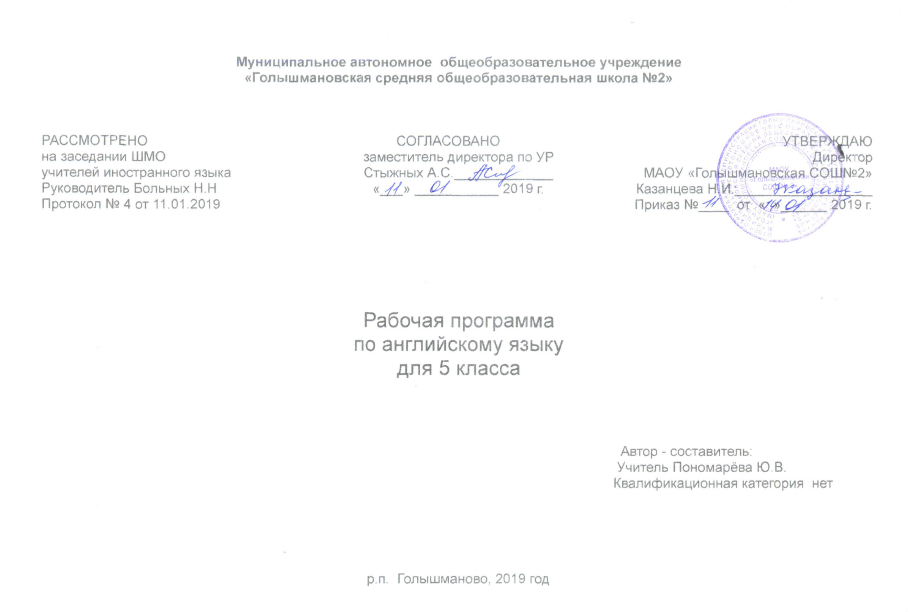 1. Планируемые результаты освоения учебного предмета1.Личностные результаты:— формирование мотивации изучения иностранных языков и стремление к самосовершенствованию в образовательной области «Иностранный язык»;— осознание возможностей самореализации средствами иностранного языка; стремление к совершенствованию собственной речевой культуры в целом; формирование коммуникативной компетенции и межкультурной и межэтнической коммуникации; развитие таких качеств, как воля, целеустремленность, креативность, инициативность, эмпатия, трудолюбие, дисциплинированность;— формирование общекультурной и этнической идентичности как составляющих гражданской идентичности личности;— стремление к лучшему осознанию культуры своего народа и готовность содействовать ознакомлению с ней представителей других стран; толерантное отношение к проявлениям иной культуры, осознание себя гражданином своей страны и мира;— готовность отстаивать национальные и общечеловеческие (гуманистические, демократические) ценности, свою гражданскую позицию.2.Метапредметные результаты:— развитие умения планировать свое речевое и неречевое поведение;— развитие коммуникативной компетенции, включая умение взаимодействовать с окружающими, выполняя разные социальные роли;— развитие исследовательских учебных действий, включая навыки работы с информацией; поиск и выделение нужной информации, обобщение и фиксация информации;— развитие смыслового чтения, включая умение определять тему, прогнозировать содержание текста по заголовку/по ключевым словам, выделять основную мысль, главные факты, опуская второстепенные, устанавливать логическую последовательность основных фактов;— осуществление регулятивных действий самонаблюдения, самоконтроля, самооценки в процессе коммуникативной деятельности на иностранном языке;— формирование проектных умений:- генерировать идеи;- находить не одно, а несколько вариантов решения;- выбирать наиболее рациональное решение;- прогнозировать последствия того или иного решения;- видеть новую проблему;- готовить материал для проведения презентации в наглядной форме, используя для этого специально подготовленный продукт проектирования;- работать с различными источниками информации;- планировать работу, распределять обязанности среди участников проекта;-собирать материал с помощью анкетирования, интервьюирования;- оформлять результаты в виде материального продукта (реклама, брошюра, макет, описание экскурсионного тура, планшета и т. п.);- сделать электронную презентацию.3.Предметные результаты:в области говорения- начинать, вести/поддерживать и заканчивать беседу в стандартных ситуациях общения, соблюдая нормы речевого этикета, при необходимости переспрашивая, уточняя;- расспрашивать собеседника и отвечать на его вопросы, высказывая свое мнение, просьбу, отвечать на предложения собеседника согласием, отказом, опираясь на изученную тематику и усвоенный лексико-грамматический материал;- рассказывать о себе, своей семье, друзьях, своих интересах и планах на будущее, сообщать краткие сведения о своем городе/селе, своей стране и стране/странах изучаемого языка;- делать краткие сообщения, описывать события, явления (в рамках изученных тем), передавать основное содержание, основную мысль прочитанного или услышанного, выражать свое отношение к прочитанному/услышанному, давать краткую характеристику персонажей;- использовать перифраз, синонимические средства в процессе устного общения;в области аудирования- воспринимать на слух и полностью понимать речь учителя, одноклассников;- понимать основное содержание коротких, несложных аутентичных прагматических текстов (прогноз погоды, программы теле-, радиопередач, объявления на вокзале/в аэропорту) и выделять значимую информацию;- понимать основное содержание несложных аутентичных текстов, относящихся к разным коммуникативным типам речи (сообщение/рассказ); уметь определять тему текста, выделять главные факты, опуская второстепенные;- использовать переспрос, просьбу повторить;в области чтения- ориентироваться в иноязычном тексте; прогнозировать его содержание по заголовку;-читать аутентичные тексты разных жанров с пониманием основного содержания (определять тему, основную мысль; выделять главные факты, опуская второстепенные, устанавливать логическую последовательность основных фактов текста);- читать несложные аутентичные тексты разных стилей с полным и точным пониманием, используя различные приемы смысловой переработки текста (языковую догадку, анализ, выборочный перевод), а также справочных материалов; оценивать полученную информацию, выражать свое сомнение;- читать текст с выборочным пониманием значимой/нужной/интересующей информации;в области письма и письменной речи- заполнять анкеты и формуляры;- писать поздравления, личные письма с опорой на образец; расспрашивать адресата о его жизни и делах, сообщать то же о себе, выражать благодарность, просьбу, употребляя формулы речевого этикета, принятые в странах изучаемого языка.Составлять план, тезисы устного или письменного сообщения; кратко излагать результаты проектной работы.2.Содержание  учебного курса.Лексическая сторона речи.Лексические навыки формируются как на базе материала, усвоенного во 2 - 4 классах, так и нового. В общий объем лексического материала, подлежащего усвоению, входят:- отдельные лексические единицы, обслуживающие ситуации общения в пределах предметного содержания речи;- устойчивые словосочетания (to take a photo, to make a trip, etc.);- интернациональная лексика (a puzzle, graffiti, etc.);- многозначные слова (sign – 1) знак, символ; 2) вывеска;3) след; to fix – 1) устанавливать; 2) чинить, ремонтировать);- фразовые глаголы ( to pick up, to wash off, to get up)- речевые функции: asking about news (What’s the news? Is there anything new?); asking about preferences / talking about preferences (Do you like…? I (don’t) like…); asking for advice (Shall I …?); asking for information (What is…? Do you…?); explaining your choice (…because… As for me… is my first choice.); expressing agreement/disagreement (OK. I (don’t) think… I’m sorry, I can’t…); expressing attitude (How interesting! That’s great!); expressing certainty/probability (It must be… He may / might …); expressing surprise (You must be kidding. It can’t be so.); giving advice (You should / shouldn’t… I think you can…); giving information (This is…, Yes, …); inviting / accepting (declining) an invitation (What about going…? Let’s… All right. I’m sorry, I can’t.);основные способы словообразования:аффиксация: суффиксы существительных –er (traveller), -or (actor),–(t)ion (exhibition, competition), -ment (entertainment), -ance (performance), -ment (announcement); прилагательных –ful (colourful), -al (traditional);словосложение (N+N – sea +shore=seashore; Prep.+N – under+water= underwater (ride); any+where=anywhere; every+thing=everything; some+one=someone);конверсия (a smile – to smile)Грамматические явления, подлежащие усвоению в средней школе.1. Имя существительное: -притяжательный падеж имен существительных (Philip and Alice’s farm);2. Артикль: -артикли с устойчивыми выражениями (to have dinner, to play the piano); 3. Имя числительное: -составные числительные (three hundred and seventy –five, etc);-числительные для обозначения дат и больших чисел. 4. Местоимение: -неопределенные местоимения (some/any/every) и их производные,5. Глагол-видовременная форма Present Simple с глаголами to see, to hear, to know, to understand, to think и др., которые не употребляются в Present Progressive);-видовременная форма Present Progressive для описания будущих действий (We are going to Spain in summer.); -видовременная форма Past Progressive (I was reading a book all evening yesterday.) в утвердительных, отрицательных и вопросительных предложениях; -видовременная форма Present Perfect (с this week, this year, etc., ever, just, already, yet, never, since, for) в утвердительных, отрицательных и вопросительных предложениях; -модальные глаголы can/could, have to, may/might, must;6. Наречие  -выражения частотности (once a week, three times a day, etc)7. Предлог: -предлоги места и направления (behind, under, opposite, between, in front of, next to, through, over, past);-предлоги времени (at, in, on, for, since, during);8. Простое предложение.-распространенные простые предложения; -порядок слов в повествовательном предложении (In summer many people often have picnics in picnic areas);-вопросительные предложения вопрос к подлежащему;9. Сложное предложение: -сложноподчиненные предложения с союзами while/when, since.3.Тематическое планирование с указанием часов, отводимых на усвоение каждой темы. Календарно- тематическое планирование по английскому языку 5 классОтделение муниципального автономного общеобразовательного учреждения                                                                                                                           «Голышмановская средняя общеобразовательная школа № 2»                                                                                                                                                            «Боровлянская средняя общеобразовательная школа»Рассмотрено на заседании ШМО                         СОГЛАСОВАНО:                                           УТВЕРЖДАЮ:                                                                                                                                 учителей_____________________                        Зав отделением МАОУ                                Директор МАОУ                                                                                                                       _____________________________                        «Голышмановская СОШ № 2»                   «Голышмановская СОШ № 2»                                                                                _____________________________                        МАОУ «Боровлянская СОШ»                                                                                                                                                    Руководитель _________________                       Кравченко С.А.____________                      Казанцева Н.И. ____________                                  (ФИО)                                      «____» ___________201____г.                    Приказ №_____ от «____»201___ гПротокол № ________       от  «      » _____________201___ г.Рабочая программапо английскому языкудля  5 классаАвтор-составитель                                                                                                                                                                                                                                Учитель Горбунова Татьяна Николаевна                                                                                                                                                                  Квалификационная категория  ____1___д. Боровлянка, 2018. №Название разделаКол-во часовКол- во контрольных работ1Let’s make friends!  (Давайте дружить!)1212Rules around us. (Правила вокруг нас)1203We must help people around us(Мы должны помогать людям вокруг нас.)1204Every day and at weekends (Каждый день и в выходные)1305My favourite celebrations (Мои любимые праздники)1406We’ve made a nice trip to England(Мы совершили прекрасное путешествие в Англию)1407My future holiday (Мои будущие каникулы)1408My best impressions (Мои самые яркие впечатления)110Итого:1021№ урокаДата по плануДата по фактуТема урокаТип урокаТип урокаЭлементы содержанияПланируемые результаты обучения: характеристика основных видов деятельностиПланируемые результаты обучения: характеристика основных видов деятельностиВид контроля(Формы)УУД(Деятельность учащихся)1. Let’s make friends!  (Давайте дружить!) – 12 ч.1. Let’s make friends!  (Давайте дружить!) – 12 ч.1. Let’s make friends!  (Давайте дружить!) – 12 ч.1. Let’s make friends!  (Давайте дружить!) – 12 ч.1. Let’s make friends!  (Давайте дружить!) – 12 ч.1. Let’s make friends!  (Давайте дружить!) – 12 ч.1. Let’s make friends!  (Давайте дружить!) – 12 ч.1. Let’s make friends!  (Давайте дружить!) – 12 ч.1. Let’s make friends!  (Давайте дружить!) – 12 ч.1. Let’s make friends!  (Давайте дружить!) – 12 ч.1. Let’s make friends!  (Давайте дружить!) – 12 ч.1Lesson 1.Привет! Я – Клара.Как тебя зовут?комбинированныйкомбинированныйЛексический: a cousin.Грамматический: to be, to have got, притяжательный падеж существительных.Поздороваться и ответить на приветствие;представиться и узнать имя партнера;Научится задавать общие вопросы в Present Simple; Работать с грамматическим справочником;Поздороваться и ответить на приветствие;представиться и узнать имя партнера;Научится задавать общие вопросы в Present Simple; Работать с грамматическим справочником;ТекущийЛ- развивать мотивацию учебной деятельности и личностного смысла учения, заинтересованность в приобретении и расширении знаний;Р- самостоятельно ставить цели, планировать пути их достижения,П - выделять, обобщать и фиксировать нужную информацию,К - уметь устанавливать рабочие отношения, эффективно сотрудничать и способствовать продуктивной кооперации2Lesson 2.Что ты делаешь в свое свободное время?комбинированныйкомбинированныйЛексический: a pool, to make a trip, to take a photo, to be bored, to do a puzzle.Грамматический:Present Simple.Составить рассказ по картинкам.Ответить на вопросы текста.Находить общие интересы с одноклассниками.Составить рассказ по картинкам.Ответить на вопросы текста.Находить общие интересы с одноклассниками.ТекущийЛ - стремление иметь собственное мнение; принимать собственные решения,Р - соотносить свои действия с планируемыми результатамиП – выделять, обобщать и фиксировать нужную информациюК - выражать с достаточной полнотой и точностью свои мысли в соответствии с задачами и условиями межкультурной коммуникации3Lesson 3.Как я провел свои летние каникулы.комбинированныйкомбинированныйГрамматический: Past SimpleУметь использовать правильные и неправильные глаголы в Past Simple Tense.Делиться своими впечатлениями с классом.Уметь использовать правильные и неправильные глаголы в Past Simple Tense.Делиться своими впечатлениями с классом.ТекущийЛ - стремление иметь собственное мнение; принимать собственные решения,Р - соотносить свои действия с планируемыми результатамиП – выделять, обобщать и фиксировать нужную информациюК - выражать с достаточной полнотой и точностью свои мысли в соответствии с задачами и условиями межкультурной коммуникации4 Lesson 4.Добро пожаловать в мою школу.комбинированныйкомбинированныйЛексический: form, once, twice, three times a week, geography, technology, first, aid, science, a term.Грамматический: Future Simple.Использовать Future Simple Tense в речи.Познакомиться с названиями школьных предметов.Составить расписание.Правильно читать даты.Задавать вопросы в Future Simple Tense.Использовать Future Simple Tense в речи.Познакомиться с названиями школьных предметов.Составить расписание.Правильно читать даты.Задавать вопросы в Future Simple Tense.ТекущийЛ - знание традиций своей семьи и школы, бережное отношение к ним,Р - оценивать правильность выполнения учебной задачи, собственные возможности её решенияП – решать проблемы творческого и поискового характераК - выражать с достаточной полнотой и точностью свои мысли в соответствии с задачами и условиями межкультурной коммуникации5Добро пожаловать в мою школу.комбинированныйкомбинированныйРечевой материал предыдущих уроковИспользовать Future Simple Tense в речи.Познакомиться с названиями школьных предметов.Составить расписание.Правильно читать даты.Задавать вопросы в Future Simple Tense.Использовать Future Simple Tense в речи.Познакомиться с названиями школьных предметов.Составить расписание.Правильно читать даты.Задавать вопросы в Future Simple Tense.ТекущийЛ- развивать мотивацию учебной деятельности и личностного смысла учения, заинтересованность в приобретении и расширении знаний;Р- владеть основами самоконтроля, самооценки,П - пользоваться логическими действиями сравнения, обобщения, классификации по различным признакам,К - участвовать в коллективном обсуждении проблем6Lesson 5.У меня новый друг.комбинированныйкомбинированныйРечевой материал предыдущих уроков; exchangeСоставлять диалог.Отвечать на вопросы, извлекая информацию из диалога.Составлять диалог.Отвечать на вопросы, извлекая информацию из диалога.ТекущийЛ- развивать мотивацию учебной деятельности и личностного смысла учения, заинтересованность в приобретении и расширении знаний;Р- самостоятельно ставить цели, планировать пути их достижения,П - выделять, обобщать и фиксировать нужную информацию,К - уметь устанавливать рабочие отношения, эффективно сотрудничать и способствовать продуктивной кооперации7Consolidation lessonУрок обобщения комбинированныйкомбинированныйЗакрепление ранее пройденного материалаЗнать лексический и грамматический материал раздела.Знать лексический и грамматический материал раздела.ОбобщениеЛ - знание традиций своей семьи и школы, бережное отношение к ним,Р - оценивать правильность выполнения учебной задачи, собственные возможности её решенияП – решать проблемы творческого и поискового характераК - выражать с достаточной полнотой и точностью свои мысли в соответствии с задачами и условиями межкультурной коммуникации8 - 9Lesson 6.Делать проект интересно.комбинированныйкомбинированныйProject 1. My timetable. Project 2. My family. Project 3. How I spent my summerСоставлять проект.Приготовить монолог.Защитить проект.Составлять проект.Приготовить монолог.Защитить проект.Выполнение проекта.Л - стремление иметь собственное мнение; принимать собственные решения,Р - соотносить свои действия с планируемыми результатамиП – выделять, обобщать и фиксировать нужную информациюК - выражать с достаточной полнотой и точностью свои мысли в соответствии с задачами и условиями межкультурной коммуникации10  Проверяем себя комбинированныйкомбинированныйРанее пройденный речевой материалВыполнить задания на чтение, говорение, аудирование и письмо.Знать лексический материал раздела.Выполнить задания на чтение, говорение, аудирование и письмо.Знать лексический материал раздела.ТекущийЛ- развивать мотивацию учебной деятельности и личностного смысла учения, заинтересованность в приобретении и расширении знаний;Р- самостоятельно ставить цели, планировать пути их достижения,П - выделять, обобщать и фиксировать нужную информацию,К - уметь устанавливать рабочие отношения, эффективно сотрудничать и способствовать продуктивной кооперации11  Контрольная работа по теме «Школа и мои друзья»Урок -контроляУрок -контроляупр.Listening Comprehensionупр.I Reading Comprehension; упр.III Use of English Проверить свои знания по теме «Школа и мои друзья»Проверить свои знания по теме «Школа и мои друзья»Контрольная работа.Л - знание традиций своей семьи и школы, бережное отношение к ним,Р - оценивать правильность выполнения учебной задачи, собственные возможности её решенияП – решать проблемы творческого и поискового характераК - выражать с достаточной полнотой и точностью свои мысли в соответствии с задачами и условиями межкультурной коммуникации12  Работа над ошибкамиУрок –обобщенияУрок –обобщенияупр.IV SpeakingМонологическое высказываниеV Writing; VI Cultural Awareness;VIII Self-Assessment  Урок – коррекция Чтение. Лексико-грамматические упражнения.  Урок – коррекция Чтение. Лексико-грамматические упражнения. Текущий.Л - стремление иметь собственное мнение; принимать собственные решения,Р - оценивать правильность выполнения учебной задачи, собственные возможности её решения,П - пользоваться логическими действиями сравнения, обобщения, классификации по различным признакам,К - уметь с помощью вопросов добывать недостающую информацию (познавательная инициативность)2. Rules around us (Правила вокруг нас) – 12 ч.2. Rules around us (Правила вокруг нас) – 12 ч.2. Rules around us (Правила вокруг нас) – 12 ч.2. Rules around us (Правила вокруг нас) – 12 ч.2. Rules around us (Правила вокруг нас) – 12 ч.2. Rules around us (Правила вокруг нас) – 12 ч.2. Rules around us (Правила вокруг нас) – 12 ч.2. Rules around us (Правила вокруг нас) – 12 ч.2. Rules around us (Правила вокруг нас) – 12 ч.2. Rules around us (Правила вокруг нас) – 12 ч.2. Rules around us (Правила вокруг нас) – 12 ч.13Lesson 1.Почему мы все следуем правилам?Ознакомления с новым матерОзнакомления с новым матерлексический: alone, anywhere, to care about, cautious of, a danger, e-mail, fair, to feel, to follow, to get, to hurt, the Internet, a permission, a rule, safe, safety, a stranger, to trick, without, adult, someone, anyone, tips; грамматический: (для повторения) should, must, словообразование (сложные слова)Отработать лексический материал.Познакомиться с употреблением модальных глаголов must и should.Отработать лексический материал.Познакомиться с употреблением модальных глаголов must и should.ТекущийЛ - стремление иметь собственное мнение; принимать собственные решения,Р - владеть основами самоконтроля, самооценки,П - пользоваться логическими действиями сравнения, обобщения, классификации по различным признакам,К - уметь с помощью вопросов добывать недостающую информацию (познавательная инициативность)14Lesson 2.Ты вынужден делать это?Ознакомления с новым матерОзнакомления с новым матерлексический: a uniform, a blouse, chores, a reason, a skirt, a tie, to argue, to deal with, discipline, strict; грамматический: модальный глагол have to, (для повторения) модальные глаголы should, mustПонимать и использовать в речи модальный глагол have to.Знакомство со словами, которые помогают нам сравнивать предметы.Понимать и использовать в речи модальный глагол have to.Знакомство со словами, которые помогают нам сравнивать предметы.ТекущийЛ - стремление не совершать поступки, угрожающие собственному здоровью и безопасности,Р  - самостоятельно ставить цели, планировать пути их достижения,П - выделять, обобщать и фиксировать нужную информацию,К - уметь устанавливать рабочие отношения, эффективно сотрудничать и способствовать продуктивной кооперации15Lesson 3.Это может быть интересно, но …Ознакомления с новым матерОзнакомления с новым матерграмматический: модальные глаголы must, may, might для выражения уверенностиПонимать и использовать в речи модальные глаголы must, may, might.Понимать и использовать в речи модальные глаголы must, may, might.ТекущийЛ -  знание правил поведения в классе, школе, дома,Р - владеть основами самоконтроля, самооценки,П - пользоваться логическими действиями сравнения, обобщения, классификации по различным признакам,К - уметь с помощью вопросов добывать недостающую информацию (познавательная инициативность)16Lesson 4.Как насчет…?Правила поведения в Интернете с незнакомцами. Обучение монологу.комбинированныйкомбинированныйлексический: the Net, perhaps, a nickname, a message, a contactПостроение диалога.Построение диалога.ТекущийЛ -  знание правил поведения в классе, школе, дома,Р - владеть основами самоконтроля, самооценки,П - пользоваться логическими действиями сравнения, обобщения, классификации по различным признакам,К - уметь устанавливать рабочие отношения, эффективно сотрудничать и способствовать продуктивной кооперации17Lesson 5.Что ты думаешь о правилах?комбинированныйкомбинированныймодальные глаголы must, may/might, should, have to в разных функцияхЧтение с полным пониманием содержания.Чтение с полным пониманием содержания.ТекущийЛ - развивать мотивацию учебной деятельности и личностного смысла учения, заинтересованность в приобретении и расширении знаний,Р - оценивать правильность выполнения учебной задачи, собственные возможности её решения,П -пользоваться логическими действиями сравнения, обобщения, классификации по различным признакам,К - уметь устанавливать рабочие отношения, эффективно сотрудничать и способствовать продуктивной кооперации18Consolidation  lessonУрок обобщения.Лексико-грамматические упражнениякомбинированныйкомбинированныйРанее пройденный лексический и грамматический материалАудирование. Чтение. Лексико-грамматические упражнения. Говорение.Знать лексический и грамматический материал раздела.Аудирование. Чтение. Лексико-грамматические упражнения. Говорение.Знать лексический и грамматический материал раздела.ТекущийЛ- развивать мотивацию учебной деятельности и личностного смысла учения, заинтересованность в приобретении и расширении знаний;Р- самостоятельно ставить цели, планировать пути их достижения,П - выделять, обобщать и фиксировать нужную информацию,К - уметь устанавливать рабочие отношения, эффективно сотрудничать и способствовать продуктивной кооперации19Проверяем себя.Обучение диалогической речи.Проверка знаний и уменийПроверка знаний и уменийРечевой материал предыдущих уроков  Выполнить задания на чтение, говорение, аудирование и письмо.Знать лексический материал раздела упражнения   Выполнить задания на чтение, говорение, аудирование и письмо.Знать лексический материал раздела упражнения ТекущийЛ - стремление не совершать поступки, угрожающие собственному здоровью и безопасности,Р - оценивать правильность выполнения учебной задачи, собственные возможности её решенияП – решать проблемы творческого и поискового характераК - выражать с достаточной полнотой и точностью свои мысли в соответствии с задачами и условиями межкультурной коммуникации20 Урок чтения по теме «Правила вокруг нас»Урок-повторениекомбинированныйкомбинированныйРечевой материал предыдущих уроковПисьменные упражнения.извлечь из текста информацию, необходимую
для собственного высказыванияПисьменные упражнения.извлечь из текста информацию, необходимую
для собственного высказыванияОбобщениеЛ - стремление иметь собственное мнение; принимать собственные решения,Р - оценивать правильность выполнения учебной задачи, собственные возможности её решения,П - пользоваться логическими действиями сравнения, обобщения, классификации по различным признакам,К - уметь с помощью вопросов добывать недостающую информацию (познавательная инициативность)21 Работа над проектом  «Что ты думаешь о правилах?»комбинированныйкомбинированныйProject 1. Our Class Safety Rules. Project 2. Rules for Parents. Project 3. Our Chores in the Families Работа над проектом.Работа над проектом.ПроектЛ - стремление иметь собственное мнение; принимать собственные решения,Р - владеть основами самоконтроля, самооценки,П - пользоваться логическими действиями сравнения, обобщения, классификации по различным признакам,К - уметь с помощью вопросов добывать недостающую информацию (познавательная инициативность)22  Контроль навыков   чтения. Урок -контроля Урок -контроляРанее пройденный речевой материалЧтение с пониманием основного содержания.Контроль знанийЧтение с пониманием основного содержания.Контроль знанийКонтрольная работа.Л - эмоционально-нравственная отзывчивость (готовность помочь), понимание и сопереживание чувствам других людейР - соотносить свои действия с планируемыми результатами, осуществлять контроль своей деятельности в процессе достижения результата, корректировать свои действия в соответствии с изменяющейся ситуациейП - пользоваться логическими действиями сравнения, обобщения, классификации по различным признакам,К - готовность и способность осуществлять межкультурное общение на АЯ23Контроль навыков говорения и письма.Урок -контроляУрок -контроляупр.I. Listening Comprehension (AB-I) упр.II. Reading Comprehension (AB-II); упр.III. Use of English (AB-III); Аудирование. Чтение. Лексико-грамматические упражненияКонтроль знанийАудирование. Чтение. Лексико-грамматические упражненияКонтроль знанийКонтрольная работа.Л - эмоционально-нравственная отзывчивость (готовность помочь), понимание и сопереживание чувствам других людейР - соотносить свои действия с планируемыми результатами,П - пользоваться логическими действиями сравнения, обобщения, классификации по различным признакам,К - проявлять уважительное отношение к партнерам, внимание к личности другого24 Обобщение изученного по теме «Правила вокруг нас»Урок обобщенияУрок обобщенияупр.IV. Speaking; V. Writing; VI. Cultural Awareness; VIII. Self-Assessment (AB-IV); VII. New words and word combinations from Unit 2. Чтение с пониманием основного содержания. Письменные упражнения. Текущий ТекущийЛ- развивать мотивацию учебной деятельности и личностного смысла учения, заинтересованность в приобретении и расширении знаний;Р- самостоятельно ставить цели, планировать пути их достижения,П - выделять, обобщать и фиксировать нужную информацию,К - уметь устанавливать рабочие отношения, эффективно сотрудничать и способствовать продуктивной кооперации3. We must help people around us(Мы должны помогать людям вокруг нас.) – 12 ч.3. We must help people around us(Мы должны помогать людям вокруг нас.) – 12 ч.3. We must help people around us(Мы должны помогать людям вокруг нас.) – 12 ч.3. We must help people around us(Мы должны помогать людям вокруг нас.) – 12 ч.3. We must help people around us(Мы должны помогать людям вокруг нас.) – 12 ч.3. We must help people around us(Мы должны помогать людям вокруг нас.) – 12 ч.3. We must help people around us(Мы должны помогать людям вокруг нас.) – 12 ч.3. We must help people around us(Мы должны помогать людям вокруг нас.) – 12 ч.3. We must help people around us(Мы должны помогать людям вокруг нас.) – 12 ч.3. We must help people around us(Мы должны помогать людям вокруг нас.) – 12 ч.3. We must help people around us(Мы должны помогать людям вокруг нас.) – 12 ч.25Lesson 1.Как ты помогаешь своим соседям?Добровольные помощники.  Ознакомления с новым матерОзнакомления с новым матерлексический: garbage, graffiti, It is a waste of time, a leaf, elderly, lonely, a path, to pick up, to rake, secondhand, to wash off, a community, local, a neighbourhood; грамматический: (для повторения) Present Simple, Future Simple, модальный глагол canАудирование. Чтение. Лексико-грамматические упражнения. Говорение.Аудирование. Чтение. Лексико-грамматические упражнения. Говорение.ТекущийЛ- развивать мотивацию учебной деятельности и личностного смысла учения, заинтересованность в приобретении и расширении знаний;Р- самостоятельно ставить цели, планировать пути их достижения,П - работать с прослушанным/прочитанным текстом: устанавливать логическую последовательность основных фактов,К - уметь устанавливать рабочие отношения, эффективно сотрудничать и способствовать продуктивной кооперации26Lesson 2.Что ты сделал чтобы помочь людям?Школьные новости. Настоящее совершенное время.Ознакомления с новым матерОзнакомления с новым матерграмматический: Present PerfectАудирование. Чтение. Лексико-грамматические упражнения. Говорение.Аудирование. Чтение. Лексико-грамматические упражнения. Говорение.ТекущийЛ - эмоционально-нравственная отзывчивость (готовность помочь), понимание и сопереживание чувствам других людейР - работать с прослушанным/прочитанным текстом: устанавливать логическую последовательность основных фактов,П - пользоваться логическими действиями сравнения, обобщения, классификации по различным признакам,К - проявлять уважительное отношение к партнерам, внимание к личности другого27Lesson 3.Как давно ты играешь на скрипке?комбинированныйкомбинированныйРанее пройденный учебный материалЛексико-грамматические упражнения.Лексико-грамматические упражнения.ТекущийЛ- развивать мотивацию учебной деятельности и личностного смысла учения, заинтересованность в приобретении и расширении знаний;Р- самостоятельно ставить цели, планировать пути их достижения,П - работать с прослушанным/прочитанным текстом: устанавливать логическую последовательность основных фактов,К - уметь устанавливать рабочие отношения, эффективно сотрудничать и способствовать продуктивной кооперации28Lesson 4.Мы должны сделать это!Обучение монологу.комбинированныйкомбинированныйлексический: a violin, ballet, a concert, a dance, to do gymnastics, folk, a pantomime;грамматический: Present Perfect с предлогами since и forЧтение с пониманием основного содержания.Чтение с пониманием основного содержания.ТекущийЛ - эмоционально-нравственная отзывчивость (готовность помочь), понимание и сопереживание чувствам других людейР - оценивать правильность выполнения учебной задачи, собственные возможности её решенияП – решать проблемы творческого и поискового характераК - выражать с достаточной полнотой и точностью свои мысли в соответствии с задачами и условиями межкультурной коммуникации29Lesson 5.Какие новости?  Развитие грамматических навыков говорения.комбинированныйкомбинированныйлексический: a poster;грамматический: Present Perfect с наречиями just, yet, alreadyЛексико-грамматические упражнения. Чтение. Диалоги. Лексико-грамматические упражнения. Чтение. Диалоги. ТекущийЛ - стремление иметь собственное мнение; принимать собственные решения,Р - оценивать правильность выполнения учебной задачи, собственные возможности её решения,П - пользоваться логическими действиями сравнения, обобщения, классификации по различным признакам,К - уметь с помощью вопросов добывать недостающую информацию (познавательная инициативность)30Consolidation lesson Урок обобщения.комбинированныйкомбинированныйлексический: a discovery, an onion, a soldier, a war.Чтение и составление диалогов.Чтение и составление диалогов.ТекущийЛ - представление о моральных нормах и правилах нравственного поведения; убежденность в приоритете общечеловеческих ценностей,Р - владеть основами самоконтроля, самооценки,П - пользоваться логическими действиями сравнения, обобщения, классификации по различным признакам,К - уметь с помощью вопросов добывать недостающую информацию (познавательная инициативность)31Lesson 6.Мы готовы помочь тебе.  Обучение диалогу.Ознакомления с новым матерОзнакомления с новым матерРечевой материал предыдущих уроков; a prize, Is there anything new?, What’s the news?Работа над проектом.Работа над проектом.ТекущийЛ- развивать мотивацию учебной деятельности и личностного смысла учения, заинтересованность в приобретении и расширении знаний;Р- самостоятельно ставить цели, планировать пути их достижения,П - работать с прослушанным/прочитанным текстом: устанавливать логическую последовательность основных фактов,К - уметь устанавливать рабочие отношения, эффективно сотрудничать и способствовать продуктивной кооперации32Проверяем себя Урок-повторениекомбинированныйкомбинированныйРанее пройденный учебный материалАудирование . Чтение. Лексико-грамматические упражнения.Аудирование . Чтение. Лексико-грамматические упражнения.ОбобщениеЛ- развивать мотивацию учебной деятельности и личностного смысла учения, заинтересованность в приобретении и расширении знаний;Р- самостоятельно ставить цели, планировать пути их достижения,П - работать с прослушанным/прочитанным текстом: устанавливать логическую последовательность основных фактов,К - уметь устанавливать рабочие отношения, эффективно сотрудничать и способствовать продуктивной кооперации33Работа над проектом ‘«Мы готовы вам помочь».комбинированныйкомбинированныйProject 1. Preparing a Concert. Project 2. They Need Our Care Письменные упражнения.Письменные упражнения.ПроектЛ - представление о моральных нормах и правилах нравственного поведения; убежденность в приоритете общечеловеческих ценностей,Р - владеть основами самоконтроля, самооценки,П - пользоваться логическими действиями сравнения, обобщения, классификации по различным признакам,К - уметь с помощью вопросов добывать недостающую информацию (познавательная инициативность)34Презентация проектовкомбинированныйкомбинированныйРанее пройденный речевой материалАудирование . Чтение. Лексико-грамматические упражнения.Аудирование . Чтение. Лексико-грамматические упражнения.ТекущийЛ- развивать мотивацию учебной деятельности и личностного смысла учения, заинтересованность в приобретении и расширении знаний;Р- самостоятельно ставить цели, планировать пути их достижения,П - работать с прослушанным/прочитанным текстом: устанавливать логическую последовательность основных фактов,К - уметь устанавливать рабочие отношения, эффективно сотрудничать и способствовать продуктивной кооперации35Контроль навыков аудирования и чтения.Урок -контроляУрок -контроляупр.I. Listening Comprehension (AB-I) упр.II. Reading Comprehension (AB-II); упр.III. Use of English (AB-III);Аудирование . Чтение. Лексико-грамматические упражнения.Аудирование . Чтение. Лексико-грамматические упражнения.Контрольная работа.Л - стремление иметь собственное мнение; принимать собственные решения,Р - оценивать правильность выполнения учебной задачи, собственные возможности её решения,П - пользоваться логическими действиями сравнения, обобщения, классификации по различным признакам,К - уметь с помощью вопросов добывать недостающую информацию (познавательная инициативность)36Контроль навыков говорения и письма.Урок -контроляУрок -контроляупр.IV. Speaking; V. Writing; VI. Cultural Awareness; VIII. Self-Assessment (AB-IV); VII. New words and word combinations from Unit 3.Аудирование . Чтение. Лексико-грамматические упражнения.Аудирование . Чтение. Лексико-грамматические упражнения.Контрольная работа.Л - стремление иметь собственное мнение; принимать собственные решения,Р - владеть основами самоконтроля, самооценки,П - пользоваться логическими действиями сравнения, обобщения, классификации по различным признакам,К - уметь с помощью вопросов добывать недостающую информацию (познавательная инициативность)4. Every day and at weekends (Каждый день и в выходные) – 13 ч.4. Every day and at weekends (Каждый день и в выходные) – 13 ч.4. Every day and at weekends (Каждый день и в выходные) – 13 ч.4. Every day and at weekends (Каждый день и в выходные) – 13 ч.4. Every day and at weekends (Каждый день и в выходные) – 13 ч.4. Every day and at weekends (Каждый день и в выходные) – 13 ч.4. Every day and at weekends (Каждый день и в выходные) – 13 ч.4. Every day and at weekends (Каждый день и в выходные) – 13 ч.4. Every day and at weekends (Каждый день и в выходные) – 13 ч.4. Every day and at weekends (Каждый день и в выходные) – 13 ч.4. Every day and at weekends (Каждый день и в выходные) – 13 ч.37Lesson 1.Нам нравится Уэльс.Знакомство с Уэльсом.Ознакомления с новым матерОзнакомления с новым матерлексический: an area, early, to get up, to have fun, a tourist, a visitor; Познакомиться с городом Уэльс.Ответить на вопросы по тексту.Составить предложения, соблюдая порядок слов.Рассказать о своем время провождении.Познакомиться с городом Уэльс.Ответить на вопросы по тексту.Составить предложения, соблюдая порядок слов.Рассказать о своем время провождении.ТекущийЛ - знание традиций своей семьи и школы, бережное отношение к ним,Р - оценивать правильность выполнения учебной задачи, собственные возможности её решенияП – решать проблемы творческого и поискового характераК - выражать с достаточной полнотой и точностью свои мысли в соответствии с задачами и условиями межкультурной коммуникации38Lesson 2.Мы наслаждаемся путешествием на автомобилях.комбинированныйкомбинированныйграмматический: Present Simple, word orderПрочитать диалог и ответить на вопросы.Применение настоящего длительного времени в речи.Составить рассказ по картинкам, используя данные словосочетания.Прочитать диалог и ответить на вопросы.Применение настоящего длительного времени в речи.Составить рассказ по картинкам, используя данные словосочетания.ТекущийЛ - осознание родной культуры через контекст культуры англоязычных стран,Р- самостоятельно ставить цели, планировать пути их достижения,П - работать с прослушанным/прочитанным текстом: устанавливать логическую последовательность основных фактов,К - уметь устанавливать рабочие отношения, эффективно сотрудничать и способствовать продуктивной кооперации39Lesson 3.События в Северной Ирландии.  Лексико-грамматические упражнения.Ознакомления с новым матерОзнакомления с новым матерлексический: to admire, a chimpanzee, to cry, a race, to sleep, tropical, a caravan, a sound, a storm, a swan, a vehicle; грамматический: Present ProgressiveПрочитать письмо, ответить на вопросы.Выполнить упражнение, правильно употребив глагол (Present meaning)Прокомментировать фотографии семьи.Прочитать письмо, ответить на вопросы.Выполнить упражнение, правильно употребив глагол (Present meaning)Прокомментировать фотографии семьи.ТекущийЛ - осознание родной культуры через контекст культуры англоязычных стран,Р- самостоятельно ставить цели, планировать пути их достижения,П - работать с прослушанным/прочитанным текстом: устанавливать логическую последовательность основных фактов,К - уметь устанавливать рабочие отношения, эффективно сотрудничать и способствовать продуктивной кооперации40Lesson 4.Почему Обан интересен.Настоящее простое время вместо настоящего длительного времени.комбинированныйкомбинированныйграмматический: Present Progressive, глаголы, которые не используются в Present Progressive Извлечь из текста информацию, необходимую для собственного высказыванияОтстоять свою точку зренияИзвлечь из текста информацию, необходимую для собственного высказыванияОтстоять свою точку зренияТекущийЛ - знание традиций своей семьи и школы, бережное отношение к ним,Р - оценивать правильность выполнения учебной задачи, собственные возможности её решенияП – решать проблемы творческого и поискового характераК - выражать с достаточной полнотой и точностью свои мысли в соответствии с задачами и условиями межкультурной коммуникации41Consolidation lesson Урок обобщения.комбинированныйкомбинированныйлексический:a band, a festival, to stay at, a regatta; грамматический: Present Simple, Present Progressive, Present Perfect в значении настоящего действия Повторить и обобщить все изученные знания по теме.Повторить и обобщить все изученные знания по теме.ТекущийЛ - осознание родной культуры через контекст культуры англоязычных стран,Р- самостоятельно ставить цели, планировать пути их достижения,П - работать с прослушанным/прочитанным текстом: устанавливать логическую последовательность основных фактов,К - уметь устанавливать рабочие отношения, эффективно сотрудничать и способствовать продуктивной кооперации42Lesson 5.Мой семейный альбом.Действия в настоящем времени.Ознакомления с новым матерОзнакомления с новым матерРанее пройденный учебный материалСоздание проекта, подготовка монологической речи, защита проекта.Создание проекта, подготовка монологической речи, защита проекта.ТекущийЛ - стремление достойно представлять родную культуру,Р- самостоятельно ставить цели, планировать пути их достижения,П - работать с прослушанным/прочитанным текстом: устанавливать логическую последовательность основных фактов,К - уметь устанавливать рабочие отношения, эффективно сотрудничать и способствовать продуктивной кооперации43Проверяем себя.Обучение диалогу.комбинированныйкомбинированныйРечевой материал предыдущих уроков; a magazine, a sea, a coast, a view Выполнить задания на чтение, говорение, аудирование и письмо.Знать лексический материал разделаВыполнить задания на чтение, говорение, аудирование и письмо.Знать лексический материал разделаТекущийЛ - знание традиций своей семьи и школы, бережное отношение к ним,Р - оценивать правильность выполнения учебной задачи, собственные возможности её решенияП – решать проблемы творческого и поискового характераК - выражать с достаточной полнотой и точностью свои мысли в соответствии с задачами и условиями межкультурной коммуникации44Reading Lesson (Reader ex.4)комбинированныйкомбинированныйЛексический: angrily, a hall, a postman, quickly, sleepily, suddenlyЧтение и составление диалогов.Чтение и составление диалогов.ТекущийЛ - стремление иметь собственное мнение; принимать собственные решения,Р - оценивать правильность выполнения учебной задачи, собственные возможности её решения,П - пользоваться логическими действиями сравнения, обобщения, классификации по различным признакам,К - уметь с помощью вопросов добывать недостающую информацию (познавательная инициативность)45Урок-повторениекомбинированныйкомбинированныйРанее пройденный учебный материалАудированиние . Чтение. Лексико-грамматические упражнения. Урок-коррекцияАудированиние . Чтение. Лексико-грамматические упражнения. Урок-коррекцияОбобщениеЛ - стремление иметь собственное мнение; принимать собственные решения,Р - владеть основами самоконтроля, самооценки,П - пользоваться логическими действиями сравнения, обобщения, классификации по различным признакам,К - уметь с помощью вопросов добывать недостающую информацию (познавательная инициативность)46Работа над проектом ‘My family album’комбинированныйкомбинированныйProject 1. My Best Day. Project 2. The Activities I Like most. Работа над проектом.Работа над проектом.ПроектЛ - стремление иметь собственное мнение; принимать собственные решения,Р - владеть основами самоконтроля, самооценки,П - пользоваться логическими действиями сравнения, обобщения, классификации по различным признакам,К - уметь с помощью вопросов добывать недостающую информацию (познавательная инициативность47Презентация проектовкомбинированныйкомбинированныйРанее пройденный учебный материалАудирование . Чтение. Лексико-грамматические упражнения.Аудирование . Чтение. Лексико-грамматические упражнения.ТекущийЛ - представление о моральных нормах и правилах нравственного поведения; убежденность в приоритете общечеловеческих ценностей,Р - владеть основами самоконтроля, самооценки,П - пользоваться логическими действиями сравнения, обобщения, классификации по различным признакам,К - уметь с помощью вопросов добывать недостающую информацию (познавательная инициативность)48Контроль навыков аудирования и чтенияУрок -контроляУрок -контроляупр.I. Listening Comprehension (AB-I) упр.II. Reading Comprehension (AB-II); упр.III. Use of English (AB-III);Аудированиние . Чтение. Лексико-грамматические упражнения.Контроль знанийАудированиние . Чтение. Лексико-грамматические упражнения.Контроль знанийКонтрольная работа.Л- развивать мотивацию учебной деятельности и личностного смысла учения, заинтересованность в приобретении и расширении знаний;Р- самостоятельно ставить цели, планировать пути их достижения,П - выделять, обобщать и фиксировать нужную информацию,К - уметь устанавливать рабочие отношения, эффективно сотрудничать и способствовать продуктивной кооперации49Контроль навыков говорения и письмаУрок -контроляУрок -контроляупр.IV. Speaking; V. Writing; VI. Cultural Awareness; VIII. Self-Assessment (AB-IV); VII. New words and word combinations from Unit 4.Аудированиние . Чтение. Лексико-грамматические упражнения.Контроль знанийАудированиние . Чтение. Лексико-грамматические упражнения.Контроль знанийКонтрольная работа.Л- развивать мотивацию учебной деятельности и личностного смысла учения, заинтересованность в приобретении и расширении знаний;Р- самостоятельно ставить цели, планировать пути их достижения,П - выделять, обобщать и фиксировать нужную информацию,К - уметь устанавливать рабочие отношения, эффективно сотрудничать и способствовать продуктивной кооперации5.  My favourite celebrations (Мои любимые праздники) – 14 ч.5.  My favourite celebrations (Мои любимые праздники) – 14 ч.5.  My favourite celebrations (Мои любимые праздники) – 14 ч.5.  My favourite celebrations (Мои любимые праздники) – 14 ч.5.  My favourite celebrations (Мои любимые праздники) – 14 ч.5.  My favourite celebrations (Мои любимые праздники) – 14 ч.5.  My favourite celebrations (Мои любимые праздники) – 14 ч.5.  My favourite celebrations (Мои любимые праздники) – 14 ч.5.  My favourite celebrations (Мои любимые праздники) – 14 ч.5.  My favourite celebrations (Мои любимые праздники) – 14 ч.5.  My favourite celebrations (Мои любимые праздники) – 14 ч.50Lesson 1.Каков твой любимый праздник?Ознакомления с новым матерОзнакомления с новым матерлексический: a celebration, to colour, a costume, Easter, an egg, electric lights, an eve, to exchange, first choice, a flag, to gather together, greeting cards, to hang, light fireworks, number one holiday, pudding, to raise, to send, traditional, a wall, to wrap, national; Познакомиться с лексическим материалом.Познакомиться с Американскими праздниками (День Благодарения, Пасха, Рождество)Вспомнить степени сравнения прилагательных.Познакомиться с суффиксами..Познакомиться с лексическим материалом.Познакомиться с Американскими праздниками (День Благодарения, Пасха, Рождество)Вспомнить степени сравнения прилагательных.Познакомиться с суффиксами..ТекущийЛ - умение работать в паре/группе; взаимопомощь,Р - владеть основами самоконтроля, самооценки,П - пользоваться логическими действиями сравнения, обобщения, классификации по различным признакам,К - вступать в диалог, а также участвовать в коллективном обсуждении проблем, владеть монологической и диалогической формами речи в соответствии с грамматическими и синтаксическими нормами АЯ51Lesson 2.Я украшал елку 2 часа.Предлоги времени. Обучение монологу.комбинированныйкомбинированныйграмматический: (для повторения) предлоги времениНастоящее длительное и прошедшее длительное время.Обсуждение семейных праздников.Обсудить приготовление к празднику с одноклассником..Настоящее длительное и прошедшее длительное время.Обсуждение семейных праздников.Обсудить приготовление к празднику с одноклассником..ТекущийЛ - умение работать в паре/группе; взаимопомощь,Р - владеть основами самоконтроля, самооценки,П - пользоваться логическими действиями сравнения, обобщения, классификации по различным признакам,К - вступать в диалог, а также участвовать в коллективном обсуждении проблем, владеть монологической и диалогической формами речи в соответствии с грамматическими и синтаксическими нормами АЯ52Lesson 3.Что ты делал с 5 часов вечера вчера?Ознакомления с новым матерОзнакомления с новым матерлексический: around, away, down, up; грамматический: утвердительная и отрицательная формы Past Progressive, предлоги места и направления Отработать вопросы в прошедшем длительном времени.Ролевая игра..Отработать вопросы в прошедшем длительном времени.Ролевая игра..ТекущийЛ - потребность и способность выражать себя в доступных видах творчества (проекты),Р - оценивать правильность выполнения учебной задачи, собственные возможности её решенияП – решать проблемы творческого и поискового характераК - выражать с достаточной полнотой и точностью свои мысли в соответствии с задачами и условиями межкультурной коммуникации53Lesson 4.Что произошло в то время, когда ты праздновал?комбинированныйкомбинированныйРанее пройденный учебный материалЗнакомство с Китайским новым годом.Отработать прошедшее длительное время и прошедшее простое время.Знакомство с Китайским новым годом.Отработать прошедшее длительное время и прошедшее простое время.ТекущийЛ - стремление иметь собственное мнение; принимать собственные решения,Р - оценивать правильность выполнения учебной задачи, собственные возможности её решения,П - пользоваться логическими действиями сравнения, обобщения, классификации по различным признакам,К - уметь с помощью вопросов добывать недостающую информацию (познавательная инициативность)54Lesson 5.Это твой праздник номер 1?комбинированныйкомбинированныйлексический: a basement, CD, dish, to do dances, folk, to pay, a ceremony, powwow, a shop assistant, everywhere, inside, outside; грамматический: вопросительная форма Past Progressive, (сложные слова) Прочитать диалог ребят и ответить на вопросы.Распределить реплики диалога по смыслу.Написать сочинение «Мой любимый праздник»Прочитать диалог ребят и ответить на вопросы.Распределить реплики диалога по смыслу.Написать сочинение «Мой любимый праздник»ТекущийЛ - стремление иметь собственное мнение; принимать собственные решения,Р - владеть основами самоконтроля, самооценки,П - пользоваться логическими действиями сравнения, обобщения, классификации по различным признакам,К - уметь с помощью вопросов добывать недостающую информацию (познавательная инициативность)55Consolidation lesson Урок обобщения.Обучение диалогу.комбинированныйкомбинированныйРанее пройденный учебный материалУчатся вести диалог-расспрос, диалог этикетного характера, диалог – обмен мнениями, диалог – побуждение к действию, комбинированный диалог.Учатся вести диалог-расспрос, диалог этикетного характера, диалог – обмен мнениями, диалог – побуждение к действию, комбинированный диалог.ТекущийЛ - умение работать в паре/группе; взаимопомощь,Р - владеть основами самоконтроля, самооценки,П - пользоваться логическими действиями сравнения, обобщения, классификации по различным признакам,К - вступать в диалог, а также участвовать в коллективном обсуждении проблем, владеть монологической и диалогической формами речи в соответствии с грамматическими и синтаксическими нормами АЯ56Lesson 6.Праздники, которые я помню.комбинированныйкомбинированныйлексический: while, to go off, barbecue, a coin, a mobile phone, to clap, into, out of, a jacket, a tag; грамматический: Past Progressive, Past Simple Аудированиние . Чтение. Лексико-грамматические упражнения.Создание проекта, подготовка монологической речи, защита проекта.Аудированиние . Чтение. Лексико-грамматические упражнения.Создание проекта, подготовка монологической речи, защита проекта.ТекущийЛ- развивать мотивацию учебной деятельности и личностного смысла учения, заинтересованность в приобретении и расширении знаний;Р- самостоятельно ставить цели, планировать пути их достижения,П - выделять, обобщать и фиксировать нужную информацию,К - уметь устанавливать рабочие отношения, эффективно сотрудничать и способствовать продуктивной кооперации57Reading Lesson (Reader ex.5)комбинированныйкомбинированныйРанее пройденный учебный материалПисьменные упражнения.Письменные упражнения.ТекущийЛ - развивать мотивацию учебной деятельности и личностного смысла учения, заинтересованность в приобретении и расширении знаний;Р- самостоятельно ставить цели, планировать пути их достижения,П - выделять, обобщать и фиксировать нужную информацию,К - уметь устанавливать рабочие отношения, эффективно сотрудничать и способствовать продуктивной кооперации58Рождество и Новый год в России и англоговорящих странах.комбинированныйкомбинированныйРечевой материал предыдущих уроковЧтение. Говорение. – сообщают об увлечениях, взаимоотношениях с членами семьи, друзьями, любимых занятиях, праздниках и т. д;Чтение. Говорение. – сообщают об увлечениях, взаимоотношениях с членами семьи, друзьями, любимых занятиях, праздниках и т. д;ТекущийЛ - умение проявлять дисциплинированность, последовательность, целеустремленность и  самостоятельность в выполнении учебных и учебно-трудовых заданийР - владеть основами самоконтроля, самооценки, принятия решений и осуществления осознанного выбора в учебной и познавательной деятельностиП - работать с прослушанным/прочитанным текстом: определять тему, прогнозировать содержание текста по заголовку/по ключевым словам, устанавливать логическую последовательность основных фактовК - вступать в диалог, а также участвовать в коллективном обсуждении проблем, владеть монологической и диалогической формами речи в соответствии с грамматическими и синтаксическими нормами АЯ59Урок-повторениекомбинированныйкомбинированныйРечевой материал предыдущих уроковЧтение. Говорение.Учатся:– начинать, поддерживать и заканчивать разговор.Чтение. Говорение.Учатся:– начинать, поддерживать и заканчивать разговор.ТекущийЛ – уважительное отношение к мировым историческим ценностям в области литературы, искусства и наукиР - владеть основами самоконтроля, самооценки, принятия решений и осуществления осознанного выбора в учебной и познавательной деятельностиП - работать с прослушанным/прочитанным текстом: определять тему, прогнозировать содержание текста по заголовку/по ключевым словам, устанавливать логическую последовательность основных фактовК - вступать в диалог, а также участвовать в коллективном обсуждении проблем, владеть монологической и диалогической формами речи в соответствии с грамматическими и синтаксическими нормами АЯ60Работа над проектом «Любимый праздник».комбинированныйкомбинированныйProject 1. Our Last Class Celebrations.Project 2. The Last ‘Open House’ at Our School. Project 3. My Unusual Celebration.Работа над проектом. Учащиеся:– описывают предмет, картинку, персонаж и т. д.; – характеризуют людей, предметы и т. д.Работа над проектом. Учащиеся:– описывают предмет, картинку, персонаж и т. д.; – характеризуют людей, предметы и т. д.ПроектЛ - стремление иметь собственное мнение; принимать собственные решения,Р - оценивать правильность выполнения учебной задачи, собственные возможности её решения,П - пользоваться логическими действиями сравнения, обобщения, классификации по различным признакам,К - уметь с помощью вопросов добывать недостающую информацию (познавательная инициативность)61Презентация проектовкомбинированныйкомбинированныйРечевой материал предыдущего урока– делают сообщения по результатам выполнения проектной работы;– делают сообщения по результатам выполнения проектной работы;ТекущийЛ - стремление иметь собственное мнение; принимать собственные решения,Р - владеть основами самоконтроля, самооценки,П - пользоваться логическими действиями сравнения, обобщения, классификации по различным признакам,К - уметь с помощью вопросов добывать недостающую информацию (познавательная инициативность)62Контроль навыков аудирования и чтенияУрок -контроляУрок -контроляупр.I. Listening Comprehension (AB-I) упр.II. Reading Comprehension (AB-II); упр.III. Use of English (AB-III);Аудирование. Чтение. Лексико-грамматические упражнения.Извлечь из текста информацию, необходимую для собственного высказыванияОтстоять свою точку зренияАудирование. Чтение. Лексико-грамматические упражнения.Извлечь из текста информацию, необходимую для собственного высказыванияОтстоять свою точку зренияКонтрольная работа.Л - умение работать в паре/группе; взаимопомощь,Р - владеть основами самоконтроля, самооценки,П - пользоваться логическими действиями сравнения, обобщения, классификации по различным признакам,К - вступать в диалог, а также участвовать в коллективном обсуждении проблем, владеть монологической и диалогической формами речи в соответствии с грамматическими и синтаксическими нормами АЯ63Контроль навыков говорения и письмаУрок -контроляУрок -контроляупр.IV. Speaking; V. Writing; VI. Cultural Awareness; VIII. Self-Assessment (AB-IV); VII. New words and word combinations from Unit 5.Письменные упражнения.Письменные упражнения.Контрольная работа.Л- развивать мотивацию учебной деятельности и личностного смысла учения, заинтересованность в приобретении и расширении знаний;Р- самостоятельно ставить цели, планировать пути их достижения,П - выделять, обобщать и фиксировать нужную информацию,К - уметь устанавливать рабочие отношения, эффективно сотрудничать и способствовать продуктивной кооперации6. We’ve made a nice trip to England(Мы совершили прекрасное путешествие в Англию) – 14 ч.6. We’ve made a nice trip to England(Мы совершили прекрасное путешествие в Англию) – 14 ч.6. We’ve made a nice trip to England(Мы совершили прекрасное путешествие в Англию) – 14 ч.6. We’ve made a nice trip to England(Мы совершили прекрасное путешествие в Англию) – 14 ч.6. We’ve made a nice trip to England(Мы совершили прекрасное путешествие в Англию) – 14 ч.6. We’ve made a nice trip to England(Мы совершили прекрасное путешествие в Англию) – 14 ч.6. We’ve made a nice trip to England(Мы совершили прекрасное путешествие в Англию) – 14 ч.6. We’ve made a nice trip to England(Мы совершили прекрасное путешествие в Англию) – 14 ч.6. We’ve made a nice trip to England(Мы совершили прекрасное путешествие в Англию) – 14 ч.6. We’ve made a nice trip to England(Мы совершили прекрасное путешествие в Англию) – 14 ч.6. We’ve made a nice trip to England(Мы совершили прекрасное путешествие в Англию) – 14 ч.64Lesson 1.У нас было прекрасное время в Лондоне.Ознакомления с новым матерОзнакомления с новым матерграмматический: Past Simple Вспомнить правило употребления Прошедшего Простого времени.Вспомнить дни недели.Составить историю вашего путешествия.Познакомиться с достопримечательностями Лондона.Вспомнить правило употребления Прошедшего Простого времени.Вспомнить дни недели.Составить историю вашего путешествия.Познакомиться с достопримечательностями Лондона.ТекущийЛ - стремление иметь собственное мнение; принимать собственные решения,Р - владеть основами самоконтроля, самооценки,П - пользоваться логическими действиями сравнения, обобщения, классификации по различным признакам,К - уметь с помощью вопросов добывать недостающую информацию (познавательная инициативность)65Lesson 2.Что ты делал целый день вечера?комбинированныйкомбинированныйлексический: to skip; грамматический: Past Progressive Выполнить упражнения по правилу простого прошедшего и простого длительного временам.Выполнить упражнения по правилу простого прошедшего и простого длительного временам.ТекущийЛ - стремление иметь собственное мнение; принимать собственные решения,Р - владеть основами самоконтроля, самооценки,П - пользоваться логическими действиями сравнения, обобщения, классификации по различным признакам,К - уметь с помощью вопросов добывать недостающую информацию (познавательная инициативность66Lesson 3.Ты когда-либо…?комбинированныйкомбинированныйлексический: ever, experience; грамматический: Present Perfect Выполнить упражнения по правилу The Present Perfect Tense.Выполнить упражнения по правилу The Present Perfect Tense.ТекущийЛ - представление о моральных нормах и правилах нравственного поведения; убежденность в приоритете общечеловеческих ценностей,Р - владеть основами самоконтроля, самооценки,П - пользоваться логическими действиями сравнения, обобщения, классификации по различным признакам,К - уметь с помощью вопросов добывать недостающую информацию (познавательная инициативность)67Lesson 4.Ты желаешь…?комбинированныйкомбинированныйРанее пройденный учебный материалПрочитать диалог и ответить на вопросы.Выполнить упражнения по правилу «Действия в прошлом».Прочитать диалог и ответить на вопросы.Выполнить упражнения по правилу «Действия в прошлом».ТекущийЛ- развивать мотивацию учебной деятельности и личностного смысла учения, заинтересованность в приобретении и расширении знаний;Р- самостоятельно ставить цели, планировать пути их достижения,П - выделять, обобщать и фиксировать нужную информацию,К - уметь устанавливать рабочие отношения, эффективно сотрудничать и способствовать продуктивной кооперации68Lesson 5.Каковы лучшие места для твоего посещения?комбинированныйкомбинированныйграмматический: Present Perfect, Past Simple, Past ProgressiveПрочитать диалог, ответить на вопросы.Расставить реплики диалога в правильном порядке.Познакомиться с достопримечательностями Hampton Court, Buckingham Palace..) и городами (Rome, Madrid.)Прочитать диалог, ответить на вопросы.Расставить реплики диалога в правильном порядке.Познакомиться с достопримечательностями Hampton Court, Buckingham Palace..) и городами (Rome, Madrid.)ТекущийЛ- развивать мотивацию учебной деятельности и личностного смысла учения, заинтересованность в приобретении и расширении знаний;Р- самостоятельно ставить цели, планировать пути их достижения,П - выделять, обобщать и фиксировать нужную информацию,К - уметь устанавливать рабочие отношения, эффективно сотрудничать и способствовать продуктивной кооперации69Consolidation lesson Урок обобщения.комбинированныйкомбинированныйРанее пройденный материалПовторить и обобщить все изученные знания по теме.Повторить и обобщить все изученные знания по теме.ТекущийЛ-умение работать в паре/группе; взаимопомощь;;Р- владеть основами самоконтроля, самооценки, принятия решений и осуществления осознанного выбора в учебной и познавательной деятельности,П - выделять, обобщать и фиксировать нужную информацию,К - уметь устанавливать рабочие отношения, эффективно сотрудничать и способствовать продуктивной кооперации70Lesson 6.Мои лучшие воспоминания.комбинированныйкомбинированныйЛексический: an attraction, an impression; Грамматический: Present Perfect, Past Simple, Past Progressive.Создание проекта, подготовка монологической речи, защита проекта.Создание проекта, подготовка монологической речи, защита проекта.ТекущийЛ - потребность и способность выражать себя в доступных видах творчества (проекты);Р - оценивать правильность выполнения учебной задачи, собственные возможности её решенияП – решать проблемы творческого и поискового характераК - выражать с достаточной полнотой и точностью свои мысли в соответствии с задачами и условиями межкультурной коммуникации71Test yourself.Проверяем себя.комбинированныйкомбинированныйРечевой материал предыдущих уроков; an excursion, abroad Вспомнить правило употребления Прошедшего Простого времени.Вспомнить дни недели.Составить историю вашего путешествия.Познакомиться с достопримечательностями Лондона.Вспомнить правило употребления Прошедшего Простого времени.Вспомнить дни недели.Составить историю вашего путешествия.Познакомиться с достопримечательностями Лондона.ТекущийЛ - стремление иметь собственное мнение; принимать собственные решения,Р - оценивать правильность выполнения учебной задачи, собственные возможности её решения,П - пользоваться логическими действиями сравнения, обобщения, классификации по различным признакам,К - уметь с помощью вопросов добывать недостающую информацию (познавательная инициативность)72Урок чтения по теме «Мои лучшие воспоминания.»комбинированныйкомбинированныйРанее пройденный учебный материалИзвлечь из текста информацию, необходимую для собственного высказыванияОтстоять свою точку зрения.Извлечь из текста информацию, необходимую для собственного высказыванияОтстоять свою точку зрения.ТекущийЛ - стремление иметь собственное мнение; принимать собственные решения,Р - владеть основами самоконтроля, самооценки,П - пользоваться логическими действиями сравнения, обобщения, классификации по различным признакам,К - уметь с помощью вопросов добывать недостающую информацию (познавательная инициативность)73Урок-повторениекомбинированныйкомбинированныйРанее пройденный учебный материалВыполнить задания на чтение, говорение, аудирование и письмо.Знать лексический материал раздела.Выполнить задания на чтение, говорение, аудирование и письмо.Знать лексический материал раздела.ОбобщениеЛ - чувство патриотизма через знакомство с ценностями родной культуры,Р - оценивать правильность выполнения учебной задачи, собственные возможности её решения,П - пользоваться логическими действиями сравнения, обобщения, классификации по различным признакамК - выражать с достаточной полнотой и точностью свои мысли в соответствии с задачами и условиями межкультурной коммуникации74Работа над проектом  Проект «Мои лучшие воспоминания».комбинированныйкомбинированныйProject 1. The Trip I Enjoyed Very Much. Project 2. The School Day I Liked Most. Project 3. The Best Things I Have Done This Year.Чтение и составление диалогов Работа над проектом..Чтение и составление диалогов Работа над проектом..ПроектЛ - стремление иметь собственное мнение; принимать собственные решения,Р - владеть основами самоконтроля, самооценки,П - пользоваться логическими действиями сравнения, обобщения, классификации по различным признакам,К - вступать в диалог, а также участвовать в коллективном обсуждении проблем, владеть монологической и диалогической формами речи в соответствии с грамматическими и синтаксическими нормами АЯ75Презентация проектовкомбинированныйкомбинированныйРанее пройденный учебный материал– делают сообщения по результатам выполнения проектной работы;– делают сообщения по результатам выполнения проектной работы;ТекущийЛ- развивать мотивацию учебной деятельности и личностного смысла учения, заинтересованность в приобретении и расширении знаний;Р- самостоятельно ставить цели, планировать пути их достижения,П - выделять, обобщать и фиксировать нужную информацию,К - уметь устанавливать рабочие отношения, эффективно сотрудничать и способствовать продуктивной кооперации76Контроль навыков аудирования и чтенияУрок -контроляУрок -контроляупр.I. Listening Comprehension (AB-I) упр.II. Reading Comprehension (AB-II); упр.III. Use of English (AB-III);Аудирование. Чтение. Лексико-грамматические упражнения.Аудирование. Чтение. Лексико-грамматические упражнения.Контрольная работа.Л - умение работать в паре/группе; взаимопомощь,Р - владеть основами самоконтроля, самооценки,П - пользоваться логическими действиями сравнения, обобщения, классификации по различным признакам,К - вступать в диалог, а также участвовать в коллективном обсуждении проблем, владеть монологической и диалогической формами речи в соответствии с грамматическими и синтаксическими нормами АЯ77Контроль навыков говорения и письмаУрок -контроляУрок -контроляупр.IV. Speaking; V. Writing; VI. Cultural Awareness; VIII. Self-Assessment (AB-IV); VII. New words and word combinations from Unit 6.Письменные упражнения.Письменные упражнения.Контрольная работа.Л - умение работать в паре/группе; взаимопомощь,Р - владеть основами самоконтроля, самооценки,П - пользоваться логическими действиями сравнения, обобщения, классификации по различным признакам,К - вступать в диалог, а также участвовать в коллективном обсуждении проблем, владеть монологической и диалогической формами речи в соответствии с грамматическими и синтаксическими нормами АЯ7. My future holiday (Мои будущие каникулы) – 14 ч.7. My future holiday (Мои будущие каникулы) – 14 ч.7. My future holiday (Мои будущие каникулы) – 14 ч.7. My future holiday (Мои будущие каникулы) – 14 ч.7. My future holiday (Мои будущие каникулы) – 14 ч.7. My future holiday (Мои будущие каникулы) – 14 ч.7. My future holiday (Мои будущие каникулы) – 14 ч.7. My future holiday (Мои будущие каникулы) – 14 ч.7. My future holiday (Мои будущие каникулы) – 14 ч.7. My future holiday (Мои будущие каникулы) – 14 ч.7. My future holiday (Мои будущие каникулы) – 14 ч.78Lesson 1.Мы путешествуем по Британии скоро.комбинированныйкомбинированныйлексический: to arrive (in, at), in (через), a seashore, a ticket, to tour; Применение правила «Настоящее длительное время в значении будущего действия» в устной речи и на письме.Ознакомиться с использованием слова arrive.Применение правила «Настоящее длительное время в значении будущего действия» в устной речи и на письме.Ознакомиться с использованием слова arrive.ТекущийЛ - умение работать в паре/группе; взаимопомощь,Р - владеть основами самоконтроля, самооценки,П - пользоваться логическими действиями сравнения, обобщения, классификации по различным признакам,К - вступать в диалог, а также участвовать в коллективном обсуждении проблем, владеть монологической и диалогической формами речи в соответствии с грамматическими и синтаксическими нормами АЯ79Lesson 2.Что ты собираешься делать?комбинированныйкомбинированныйграмматический: Present Progressive в значении будущего времени Применение структуры (to be going to) в устной речи и на письме.Ролевая игра «Планы на летние каникулы»Применение структуры (to be going to) в устной речи и на письме.Ролевая игра «Планы на летние каникулы»ТекущийЛ - потребность и способность выражать себя в доступных видах творчества (проекты),Р - оценивать правильность выполнения учебной задачи, собственные возможности её решенияП – решать проблемы творческого и поискового характераК - выражать с достаточной полнотой и точностью свои мысли в соответствии с задачами и условиями межкультурной коммуникации80Lesson 3.Что мы будем делать?комбинированныйкомбинированныйграмматический: to be going to Применение Будущего простого времени на письме.Игра «Предсказание»Применение Будущего простого времени на письме.Игра «Предсказание»ТекущийЛ - стремление иметь собственное мнение; принимать собственные решения,Р - оценивать правильность выполнения учебной задачи, собственные возможности её решения,П - пользоваться логическими действиями сравнения, обобщения, классификации по различным признакам,К - уметь с помощью вопросов добывать недостающую информацию (познавательная инициативность)81Lesson 4.У тебя есть какие-либо планы?комбинированныйкомбинированныйлексический: a camera, a desert, maybe, space, a note; грамматический: Future Simple, Shall I …? (asking for advice) Применение правила «Действия в будущем» на письме.Читать письмо, ответить на вопросы.Применение правила «Действия в будущем» на письме.Читать письмо, ответить на вопросы.ТекущийЛ - стремление иметь собственное мнение; принимать собственные решения,Р - владеть основами самоконтроля, самооценки,П - пользоваться логическими действиями сравнения, обобщения, классификации по различным признакам,К - уметь с помощью вопросов добывать недостающую информацию (познавательная инициативность)82Lesson 5.Как насчет морского путешествия?комбинированныйкомбинированныйРанее пройденный речевой материалПрименение правила «Настоящее длительное время в значении будущего действия» в устной речи и на письме.Ознакомиться с использованием слова arrive.Применение правила «Настоящее длительное время в значении будущего действия» в устной речи и на письме.Ознакомиться с использованием слова arrive.ТекущийЛ - умение работать в паре/группе; взаимопомощь,Р - владеть основами самоконтроля, самооценки,П - пользоваться логическими действиями сравнения, обобщения, классификации по различным признакам,К - вступать в диалог, а также участвовать в коллективном обсуждении проблем, владеть монологической и диалогической формами речи в соответствии с грамматическими и синтаксическими нормами АЯ83Consolidation lessonУрок обобщения.комбинированныйкомбинированныйлексический: to call, to join, to reserve;грамматический: Present Progressive в значении будущего действия, to be going to, Future Simple Прочитать диалог. Ответить на вопросы.Расставить реплики диалога в правильном порядке.Добавить пропуски в диалог, подходящие по смыслу.Прочитать диалог. Ответить на вопросы.Расставить реплики диалога в правильном порядке.Добавить пропуски в диалог, подходящие по смыслу.ТекущийЛ- развивать мотивацию учебной деятельности и личностного смысла учения, заинтересованность в приобретении и расширении знаний;Р- самостоятельно ставить цели, планировать пути их достижения,П - выделять, обобщать и фиксировать нужную информацию,К - уметь устанавливать рабочие отношения, эффективно сотрудничать и способствовать продуктивной кооперации84Lesson 6.Что ты будешь делать на каникулы и в выходные?комбинированныйкомбинированныйРанее пройденный речевой материалПовторить и обобщить все изученные знания по теме.Повторить и обобщить все изученные знания по теме.ТекущийЛ - развивать мотивацию учебной деятельности и личностного смысла учения, заинтересованность в приобретении и расширении знаний;Р- самостоятельно ставить цели, планировать пути их достижения,П - выделять, обобщать и фиксировать нужную информацию,К - уметь устанавливать рабочие отношения, эффективно сотрудничать и способствовать продуктивной кооперации85Reading Lesson(Reader ex.5)комбинированныйкомбинированныйРанее пройденный речевой материалСоздание проекта, подготовка монологической речи, защита проекта.Создание проекта, подготовка монологической речи, защита проекта.ТекущийЛ - умение проявлять дисциплинированность, последовательность, целеустремленность и  самостоятельность в выполнении учебных и учебно-трудовых заданийР - владеть основами самоконтроля, самооценки, принятия решений и осуществления осознанного выбора в учебной и познавательной деятельностиП - работать с прослушанным/прочитанным текстом: определять тему, прогнозировать содержание текста по заголовку/по ключевым словам, устанавливать логическую последовательность основных фактовК - вступать в диалог, а также участвовать в коллективном обсуждении проблем, владеть монологической и диалогической формами речи в соответствии с грамматическими и синтаксическими нормами АЯ86Морское путешествие. Обучение диалогу. комбинированныйкомбинированныйРечевой материал предыдущих уроков; a chance, eager, a goal, ill, nervous, score, a team, a temperature (to run a temperature)Выполнить задания на чтение, говорение, аудирование и письмо.Знать лексический материал раздела.Выполнить задания на чтение, говорение, аудирование и письмо.Знать лексический материал раздела.ТекущийЛ – уважительное отношение к мировым историческим ценностям в области литературы, искусства и наукиР - владеть основами самоконтроля, самооценки, принятия решений и осуществления осознанного выбора в учебной и познавательной деятельностиП - работать с прослушанным/прочитанным текстом: определять тему, прогнозировать содержание текста по заголовку/по ключевым словам, устанавливать логическую последовательность основных фактовК - вступать в диалог, а также участвовать в коллективном обсуждении проблем, владеть монологической и диалогической формами речи в соответствии с грамматическими и синтаксическими нормами АЯ87Урок-повторение.комбинированныйкомбинированныйРанее пройденный речевой материалПовторить грамматический и лексический материал.Повторить грамматический и лексический материал.ТекущийЛ - стремление иметь собственное мнение; принимать собственные решения,Р - оценивать правильность выполнения учебной задачи, собственные возможности её решения,П - пользоваться логическими действиями сравнения, обобщения, классификации по различным признакам,К - уметь с помощью вопросов добывать недостающую информацию (познавательная инициативность)88Работа над проектами ‘What will you do on holidays and at the weekends?’ «Выходные и праздники».комбинированныйкомбинированныйProject 1. My Future Holidays. Project 2. My Plans for the Coming Weekend Прочитать диалог. Ответить на вопросы.Расставить реплики диалога в правильном порядке.Добавить пропуски в диалог, подходящие по смыслу.Прочитать диалог. Ответить на вопросы.Расставить реплики диалога в правильном порядке.Добавить пропуски в диалог, подходящие по смыслу.ПроектЛ - стремление иметь собственное мнение; принимать собственные решения,Р - владеть основами самоконтроля, самооценки,П - пользоваться логическими действиями сравнения, обобщения, классификации по различным признакам,К - уметь с помощью вопросов добывать недостающую информацию (познавательная инициативность)89Презентация проектовкомбинированныйкомбинированныйРанее пройденный речевой материал– делают сообщения по результатам выполнения проектной работы;– делают сообщения по результатам выполнения проектной работы;ТекущийЛ - развивать мотивацию учебной деятельности и личностного смысла учения, заинтересованность в приобретении и расширении знаний;Р- самостоятельно ставить цели, планировать пути их достижения,П - выделять, обобщать и фиксировать нужную информацию,К - уметь устанавливать рабочие отношения, эффективно сотрудничать и способствовать продуктивной кооперации 90Контроль навыков аудирования и чтения.Урок -контроляУрок -контроляупр.I. Listening Comprehension (AB-I) упр.II. Reading Comprehension (AB-II); упр.III. Use of English (AB-III);Аудирование. Чтение. Лексико-грамматические упражнения.Аудирование. Чтение. Лексико-грамматические упражнения.Контрольная работа.Л- развивать мотивацию учебной деятельности и личностного смысла учения, заинтересованность в приобретении и расширении знаний;Р- самостоятельно ставить цели, планировать пути их достижения,П - выделять, обобщать и фиксировать нужную информацию,К - уметь устанавливать рабочие отношения, эффективно сотрудничать и способствовать продуктивной кооперации91Контроль навыков говорения и письма.Урок -контроляУрок -контроляупр.IV. Speaking; V. Writing; VI. Cultural Awareness; VIII. Self-Assessment (AB-IV); VII. New words and word combinations from Unit 7.Письменные упражнения.Письменные упражнения.Контрольная работа.Л - умение работать в паре/группе; взаимопомощь,Р - владеть основами самоконтроля, самооценки,П - пользоваться логическими действиями сравнения, обобщения, классификации по различным признакам,К - вступать в диалог, а также участвовать в коллективном обсуждении проблем, владеть монологической и диалогической формами речи в соответствии с грамматическими и синтаксическими нормами АЯ8. My best impressions (Мои самые яркие впечатления) – 11 ч.8. My best impressions (Мои самые яркие впечатления) – 11 ч.8. My best impressions (Мои самые яркие впечатления) – 11 ч.8. My best impressions (Мои самые яркие впечатления) – 11 ч.8. My best impressions (Мои самые яркие впечатления) – 11 ч.8. My best impressions (Мои самые яркие впечатления) – 11 ч.8. My best impressions (Мои самые яркие впечатления) – 11 ч.8. My best impressions (Мои самые яркие впечатления) – 11 ч.8. My best impressions (Мои самые яркие впечатления) – 11 ч.8. My best impressions (Мои самые яркие впечатления) – 11 ч.8. My best impressions (Мои самые яркие впечатления) – 11 ч.92Lessons 1.Лондонские пейзажикомбинированныйлексический: a stroll; грамматический: Present / Past / Future Simple, Present / Past Progressive, Present Perfect, to be going toлексический: a stroll; грамматический: Present / Past / Future Simple, Present / Past Progressive, Present Perfect, to be going toПрименить изученные правила в упражнении.Рассказать о культуре своей страны (праздники, проходящие на улице: гулянья, сабантуи…)Применить изученные правила в упражнении.Рассказать о культуре своей страны (праздники, проходящие на улице: гулянья, сабантуи…)ТекущийЛ - стремление достойно представлять родную культуру,Р- самостоятельно ставить цели, планировать пути их достижения,П - работать с прослушанным/прочитанным текстом: устанавливать логическую последовательность основных фактов,К - уметь устанавливать рабочие отношения, эффективно сотрудничать и способствовать продуктивной кооперации93Lessons 2.Тур по Британии.комбинированныйлексический: a raven; грамматический: Present / Past / Future Simple, Present / Past Progressive, Present Perfect лексический: a raven; грамматический: Present / Past / Future Simple, Present / Past Progressive, Present Perfect Прочитать текст (Tower of London), ответить на вопросы.Ознакомиться с достопримечательностями Лондона и их характеристикой.Монолог «Город который я хочу посетить».Прочитать текст (Tower of London), ответить на вопросы.Ознакомиться с достопримечательностями Лондона и их характеристикой.Монолог «Город который я хочу посетить».ТекущийЛ - знание традиций своей семьи и школы, бережное отношение к ним,Р - оценивать правильность выполнения учебной задачи, собственные возможности её решенияП – решать проблемы творческого и поискового характераК - выражать с достаточной полнотой и точностью свои мысли в соответствии с задачами и условиями межкультурной коммуникации94Lesson 3.Чем они известны?комбинированныйРанее пройденный речевой материалРанее пройденный речевой материалПознакомится с фотографиями известны личностей.Рассказать о них.Потренироваться в употреблении суффикса существительного –er.Игра (угадать известную личность по описанию).Познакомится с фотографиями известны личностей.Рассказать о них.Потренироваться в употреблении суффикса существительного –er.Игра (угадать известную личность по описанию).ТекущийЛ - стремление иметь собственное мнение; принимать собственные решения,Р - оценивать правильность выполнения учебной задачи, собственные возможности её решения,П - пользоваться логическими действиями сравнения, обобщения, классификации по различным признакам,К - уметь с помощью вопросов добывать недостающую информацию (познавательная инициативность)95Lessons 4.Ты когда-либо был в тематическом парке?комбинированныйлексический: to be born; грамматический: Present / Past Simple, Present Perfect лексический: to be born; грамматический: Present / Past Simple, Present Perfect Познакомиться с парком развлечений The Atkinsons.Прочитать, что посетители парка думают о нем.Рассказать о парке в своем городе.Познакомиться с парком развлечений The Atkinsons.Прочитать, что посетители парка думают о нем.Рассказать о парке в своем городе.ТекущийЛ - стремление иметь собственное мнение; принимать собственные решения,Р - владеть основами самоконтроля, самооценки,П - пользоваться логическими действиями сравнения, обобщения, классификации по различным признакам,К - уметь с помощью вопросов добывать недостающую информацию (познавательная инициативность)96Lesson 5.Что ты думаешь о..?комбинированныйграмматический: Present / Past / Future Simple, Present / Past Progressive, Present Perfect, to be going to, модальные глаголы can, should, must грамматический: Present / Past / Future Simple, Present / Past Progressive, Present Perfect, to be going to, модальные глаголы can, should, must Прочитать диалог. Ответить на вопросы.Расставить реплики диалога в правильном порядке.Добавить пропуски в диалог, подходящие по смыслу.Прочитать диалог. Ответить на вопросы.Расставить реплики диалога в правильном порядке.Добавить пропуски в диалог, подходящие по смыслу.ТекущийЛ - стремление иметь собственное мнение; принимать собственные решения,Р - владеть основами самоконтроля, самооценки,П - пользоваться логическими действиями сравнения, обобщения, классификации по различным признакам,К - уметь с помощью вопросов добывать недостающую информацию (познавательная инициативность97Consolidation lesson«Мои лучшие впечатления».комбинированныйРанее пройденный речевой материалРанее пройденный речевой материалПодготовка и реализация проекта.Подготовка и реализация проекта.ТекущийЛ - представление о моральных нормах и правилах нравственного поведения; убежденность в приоритете общечеловеческих ценностей,Р - владеть основами самоконтроля, самооценки,П - пользоваться логическими действиями сравнения, обобщения, классификации по различным признакам,К - уметь с помощью вопросов добывать недостающую информацию (познавательная инициативность)98Lesson 6.Brain of Britain.комбинированныйРечевой материал предыдущих уроков; to be like (What is it like?) Речевой материал предыдущих уроков; to be like (What is it like?) Знать достопримечательности Великобритании.Знать достопримечательности Великобритании.ТекущийЛ- развивать мотивацию учебной деятельности и личностного смысла учения, заинтересованность в приобретении и расширении знаний;Р- самостоятельно ставить цели, планировать пути их достижения,П - выделять, обобщать и фиксировать нужную информацию,К - уметь устанавливать рабочие отношения, эффективно сотрудничать и способствовать продуктивной кооперации99Урок-повторениеОбобщениеРанее пройденный речевой материалРанее пройденный речевой материалВыполнить задания на чтение, говорение, аудирование и письмо.Знать лексический материал раздела.Выполнить задания на чтение, говорение, аудирование и письмо.Знать лексический материал раздела.ТекущийЛ- развивать мотивацию учебной деятельности и личностного смысла учения, заинтересованность в приобретении и расширении знаний;Р- самостоятельно ставить цели, планировать пути их достижения,П - выделять, обобщать и фиксировать нужную информацию,К - уметь устанавливать рабочие отношения, эффективно сотрудничать и способствовать продуктивной кооперации100 Игра ‘Brain of Britain’комбинированныйРанее пройденный речевой материалРанее пройденный речевой материалПовторить лексический, грамматический материал.Повторить лексический, грамматический материал.ТекущийЛ-умение работать в паре/группе; взаимопомощь;;Р- владеть основами самоконтроля, самооценки, принятия решений и осуществления осознанного выбора в учебной и познавательной деятельности,П - выделять, обобщать и фиксировать нужную информацию,К - уметь устанавливать рабочие отношения, эффективно сотрудничать и способствовать продуктивной кооперации101Итоговый контроль навыков аудирования и чтения Урок -контроляBoard Game: Brain of Britain Board Game: Brain of Britain Контроль знанийКонтроль знанийТекущийЛ - потребность и способность выражать себя в доступных видах творчества (проекты);Р - оценивать правильность выполнения учебной задачи, собственные возможности её решенияП – решать проблемы творческого и поискового характераК - выражать с достаточной полнотой и точностью свои мысли в соответствии с задачами и условиями межкультурной коммуникации102Итоговый контроль навыков говорения и письмаУрок -контроляупр.I. Listening Comprehension (AB-I) упр.II. Reading Comprehension (AB-II); упр.III. Use of English (AB-III);упр.I. Listening Comprehension (AB-I) упр.II. Reading Comprehension (AB-II); упр.III. Use of English (AB-III);Применить изученные правила в упражнении.Рассказать о культуре своей страны (праздники, проходящие на улице: гулянья, сабантуи…)Применить изученные правила в упражнении.Рассказать о культуре своей страны (праздники, проходящие на улице: гулянья, сабантуи…)Контрольная работа.Л - стремление иметь собственное мнение; принимать собственные решения,Р - оценивать правильность выполнения учебной задачи, собственные возможности её решения,П - пользоваться логическими действиями сравнения, обобщения, классификации по различным признакам,К - уметь с помощью вопросов добывать недостающую информацию (познавательная инициативность)